Муниципальное бюджетное дошкольное образовательное учреждение «Новожизненский детский сад «Берёзка» Волгоградской области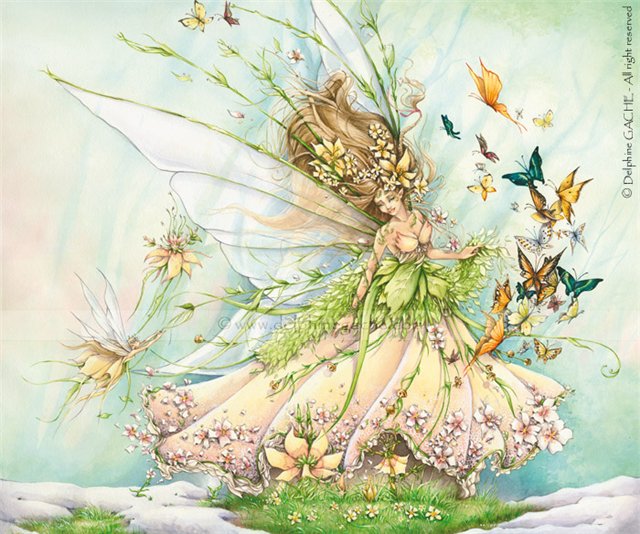 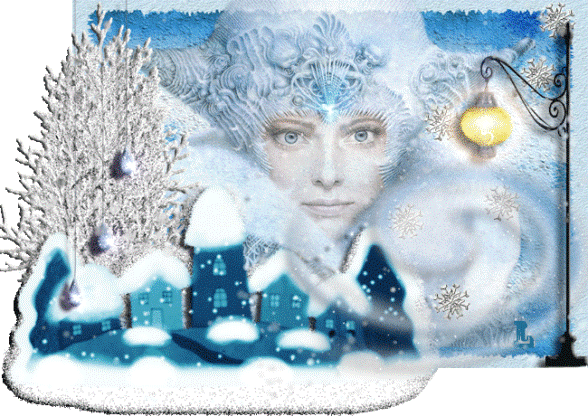 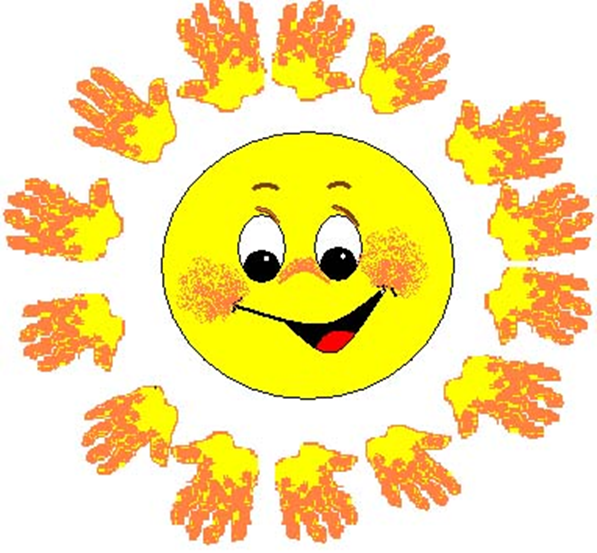 Выполнила:учитель-логопедЛарионова Ирина Фёдоровна2015год Интеграция образовательных областей должна обеспечить дошкольнику целостное восприятие окружающего мира.Программное содержание: Обобщить представления детей о весне:  знание весенних месяцев и приметы весны. Закрепление темы «противоположные слова».  Развивать интерес к  речевым  играм. Использование нетрадиционной технике рисования.Задачи: Образовательные:
1.Уточнить и систематизировать представления детей о весенних изменениях в природе.Развивающие задачи:Расширение лексического запаса по теме “Весна”.Развитие умения подбирать действия и признаки.Развитие связной речи.Развитие общей моторики.Стимулирование мыслительной и речевой активности детей.Развитие словесно-логического мышления.Формированию элементарных математических представлений (впереди, позади)Воспитательные задачи:1.Воспитание бережного отношения, любви к природе.2.Формирование умения работать в коллективе. 3. Создать у детей эмоционально позитивный настрой.4. Воспитывать усидчивость, дисциплинированность, уважение к товарищу.5. Прививать аккуратность при рисовании. Формировать эмоционально-   положительное отношение к самому процессу  рисования ладошкой.  Предварительная работа:   Детям читают произведения: Фёдор Тютчев « Весна»;  Алексей Ремизов (Из книги «Посолонь») «Весна – красна»; произведения С. Маршака «Круглый год» - «Март», «Апрель», «Май»; рассказ «Чем пахнет весна?». Рассматривание репродукций картин  И.И. Левитана «Март», «Большая вода», «У ручья».  Заучивание наизусть коротких стихотворных текстов про весну; развивали желание разговаривать о прочитанном; рассматривали иллюстрации. На прогулке наблюдали за изменением в природе, используя художественное слово. Материалы к занятию:  Магнитофон, диск, фланелеграф, картинки,  ватман с изображением солнце без лучей,  гуашь (жёлтая),  одноразовые тарелки, салфетки, мисочка с водой, тряпочка.Ход занятия:В зал под музыку  входит весна. Логопед ( в роли весны): 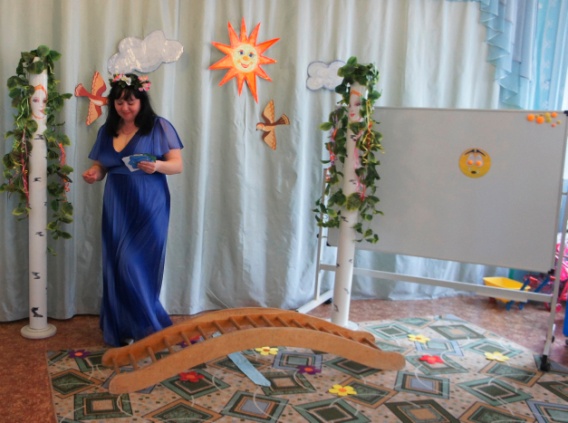 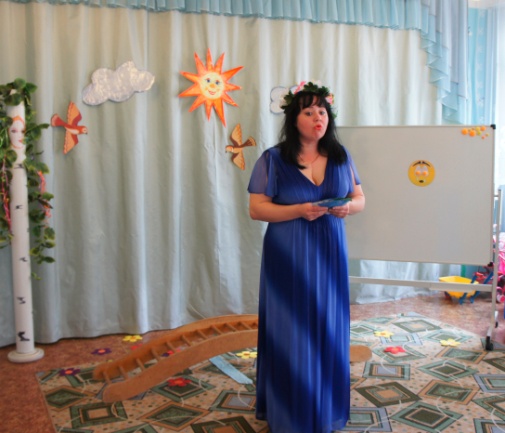 Я распускаю почкиВ зелёные листочки,Деревья поливаюДвижением полна,Зовут меня …..!Дети: Весна! Весна! Весна!Логопед ( в роли весны): Слышите звуки. Это звуки весеннего леса, пение птиц, журчание ручейка.  Опять зима со мною спорит
И не желает уходить,
Старуха девице - молодке
Не хочет место уступить!

Всё злится старая, лютует,
То вьюгу шлёт, а то мороз,
Снег серой краскою покрыла,
Сосульки довела до слёз.Злая старуха зима не хочет уходить, уступать место мне!(плачет)Случилось у меня горюшко,Зима забрало солнышко! Помогите солнышко вернуть! Поможете?Дети: Да! Поможем!Логопед (в роли весны): Я знаю, что нужно для этого сделать. Видите эту картинку солнышка. Оно грустное и без лучиков. Это проказница Зима спрятала их, никак не хочет уходить.  Поможем ему вернуть лучики? Дети: Поможем!Логопед ( в роли весны): Для этого с помощью заданий, загадок и стихов мы вернём каждый лучик солнца. И с каждым верным ответом мы сможем забрать солнце у злой колдуньи Зимы. Вы согласны? Давайте пройдём на весеннюю полянку, здесь аккуратно  через мостик по очереди. Мы должны быть дружными. Впереди нас ждёт много испытаний. 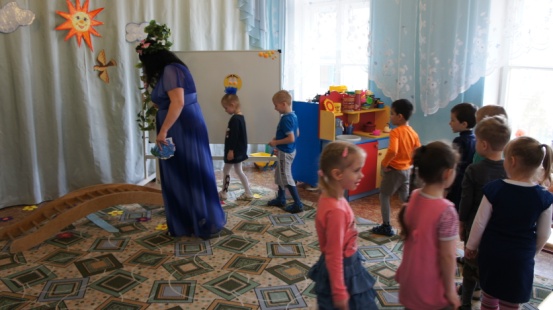 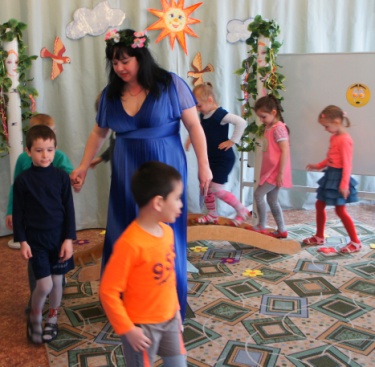 Дети вместе с весной: Мы шагаем, мы шагаемНоги выше поднимаем,Ты друзей не позабудь,Все готовы, в добрый путь!Логопед ( в роли весны): Ой, как красиво! Вот  мы оказались на весенней полянке. Ребята, назовите изменения, которые происходят в природе с приходом весны. Вопросы детям:— Тепло или холодно весной? (Тепло.) — Какое солнышко весной? (Солнышко теплое, ласковое.) 
— Какие лучи у солнышка? (Длинные, теплые.) 
— Какое небо весной? (Небо голубое, весеннее.) 
— Какие облака весной? (Белые облака.)Дети: Ярко светит солнце. Зазвенела капель. Тает снег, появляются проталины. На ветках набухли почки. Прилетают из тёплых стран перелётные птицы.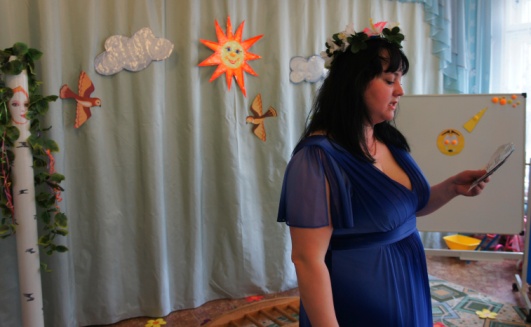  Логопед ( в роли весны): Молодцы ! Много разных поэтов посветили мне стихов. Вот послушайте стихотворение Белоусова И.А. Праздник года наступает, —
Снег сошел уже с полей;
Ночь заметно коротает
День становится длинней.Солнце в небе ходит выше,
Распускаются цветы,
Небо – ясно-голубое,
Полно вешней красоты.Птицы вьются над полями,
Песни вьются в тишине…
И с ликующей природой
Как не радоваться мне?Да и с нежною душою
Ароматною весной
Как не славить в песнях звучных
Праздник жизни молодой!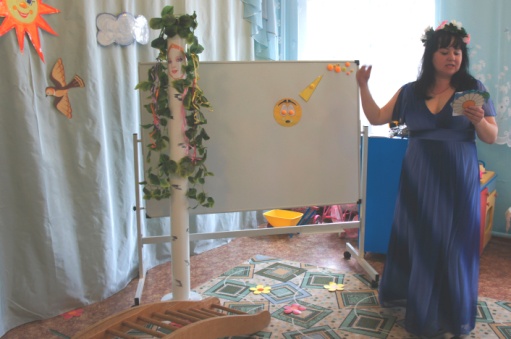 Смотрите, на нашем заколдованном солнце появился первый лучик! Ну, давайте пойдём дальше!Дети вместе с весной: Мы шагаем, мы шагаемНоги выше поднимаем,Ты друзей не позабудь,Все готовы, в добрый путь!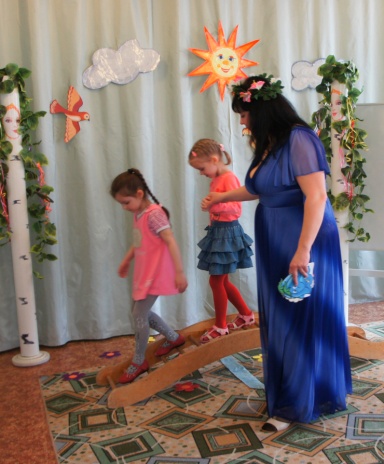 Логопед ( в роли весны): А вы знаете, сколько месяцев продлится весна? Давайте поиграем в игру « Доскажи словечко»Прошла зимаИ каждый рад.Спешит весна,И месяц…Дети: Март!Логопед ( в роли весны): За ним другой стучится в дверь, Он называется…Дети: Апрель!Логопед ( в роли весны): И третий месяц вспоминай,Как называется он?...Дети: Май!Логопед ( в роли весны): А, сейчас какой месяц идёт? (ответ детей) Какой месяц позади, а какой впереди? (ответ детей) Молодцы! Смотрите, на нашем заколдованном солнце появился второй лучик! Значит, вы правильно отвечали Мы сейчас все дружно встанем,
Отдохнем все на привале…  Дети: (выполняют физминутку «Весенняя капель»)Солнце стало пригревать,
(руки вверх, потянулись)
Стали капельки стучать.
(кулачки стучат)
Капля – раз, капля – два,
(руки поочерёдно вперёд, ладонью вверх)
Капли медленно сперва,
(хлопают в ладошки)
А потом быстрей, быстрей
Побежали ручейки.
Их попробуй, догони!
(бег на месте)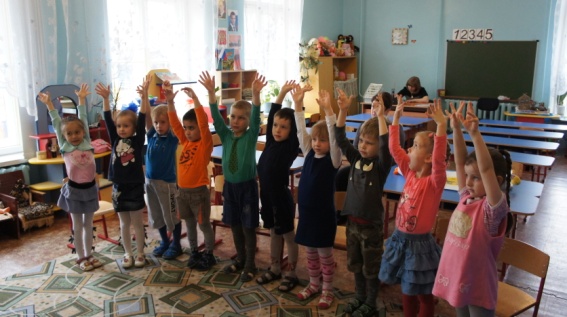 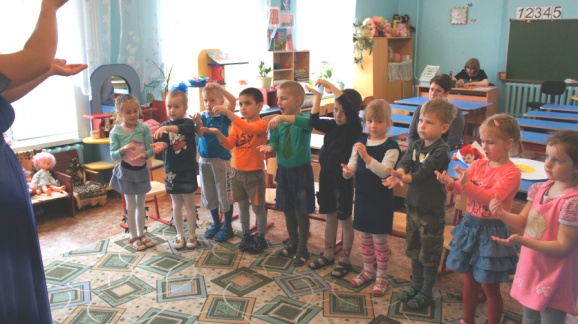 Логопед ( в роли весны): Дзинь – дзинь, дзиньПоют капелиЛя-ля-ляПоёт скворец,Дзинь – ля-ля на самом деле,Наступил зиме конец.Ну, давайте пойдём дальше! Солнышко спасать от злой Зимы. Вот теперь настал черёдСыграть в игру «Наоборот»Скажу я слово «высоко», а ты ответишь:  дети хором: НизкоСкажу я слово «далеко», а ты ответишь:  дети хором: БлизкоСкажу я слово «потолок», а ты ответишь:  дети хором: ПолСкажу я слово «потерял», и скажешь ты:  дети хором: НашёлСкажу  тебе я слово  «сытый»,  ответишь ты:  дети хором: Голодный Скажу  «Горячий» я  тебе,  ответишь ты:  дети хором: ХолодныйСкажу тебе я слово «лечь», ты мне  ответишь:  дети хором: ВстатьСкажу  потом тебе «отец», ты  мне ответишь:  дети хором: МатьСкажу  тебе я слово  «грязный», ты мне  ответишь:  дети хором: Чистый Скажу я «медленный» тебе ,  ты мне  ответишь:  дети хором: БыстрыйСкажу тебе я слово «трус», ты мне  ответишь:  дети хором: Храбрец Теперь «начало» я скажу, ты  отвечай:  дети хором: Конец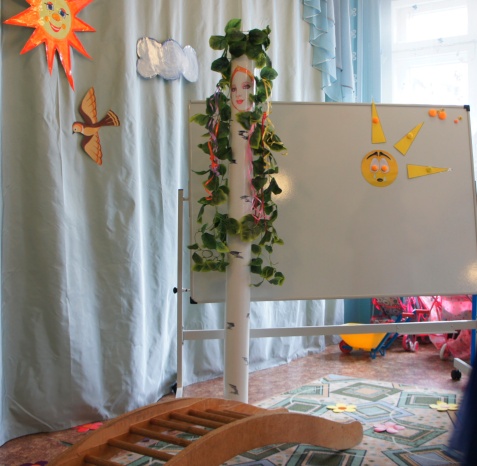  Молодцы, правильно ответили! Смотрите, на нашем заколдованном солнце появился третий лучик! Ну, давайте пойдём дальше!Дети вместе с весной: Мы шагаем, мы шагаемНоги выше поднимаем,Ты друзей не позабудь,Все готовы, в добрый путь!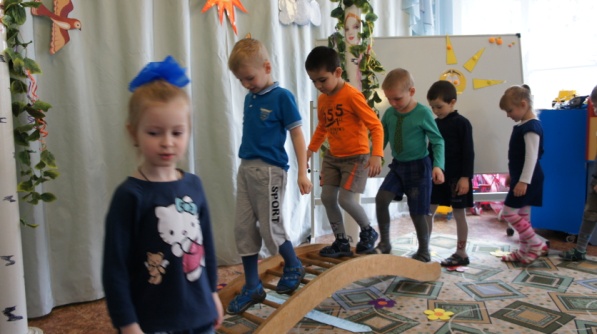 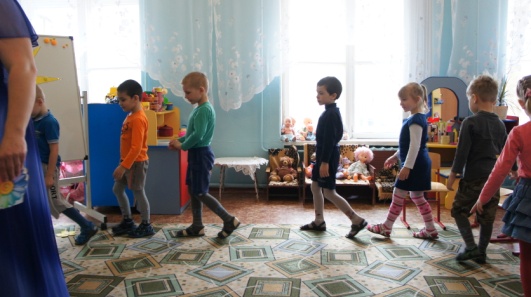 Логопед ( в роли весны): Ой, ребята, смотрите, что я нашла? (показывает ватман, на котором изображено солнце без лучиков) Как вы думаете, что здесь не хватает?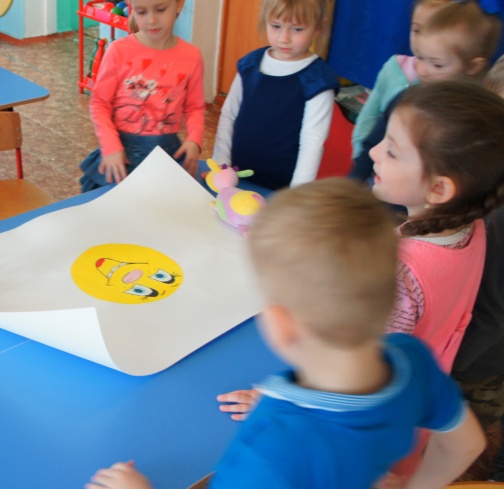 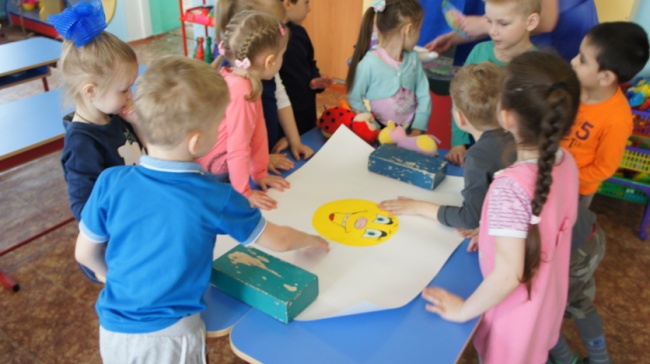 Дети: Лучей!Логопед ( в роли весны): Давайте, дорисуем солнышко! А рисовать, мы будем не кисточкой, не карандашом, а нашими ладошками!Сегодня играем мы  с новой краской,И солнышко светит нам яркой краской.Хочу опустить ладошки в жёлтую краску,Чтобы попасть в интересную сказку! (Вначале ребята  потренировались делать отпечаток сухой ладонью.    Потом «Весна» предлагает детям опустить ладошку в одноразовую тарелку с разведённой в ней гуашью. Гуашь должна быть густой.  Предлагает  детям начать самостоятельно рисовать. Напомнить технику рисования «примакивание».  Показывает и объясняет.  Прикладываю  ладонь к листу и сразу же убираю (отрываю), прикладываю – отрываю,… Ребёнок делает отпечаток внутренней стороной растопыренной ладони на бумагу (ватман). По замыслу нужно, чтобы пальцы смотрели вверх от солнца.Под  звуки детской песни про весну и дружбу ребята дорисовывают изображение солнца с помощью отпечатков собственных ладошек)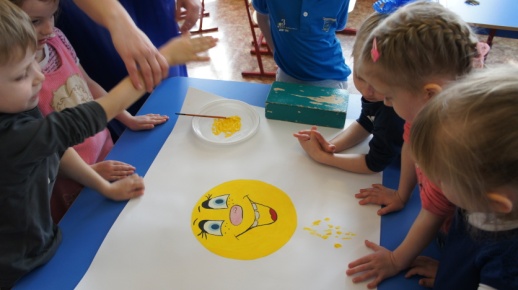 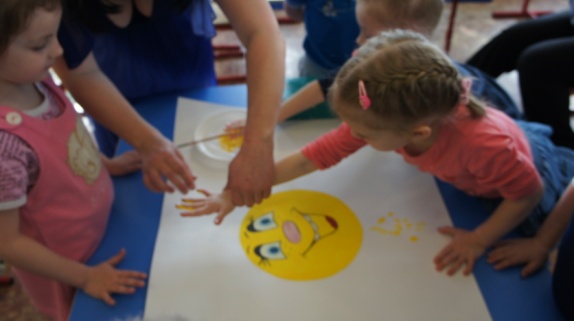 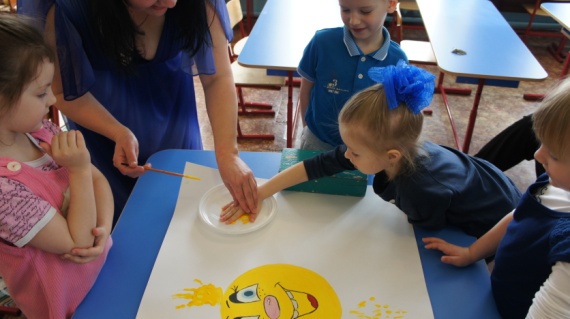 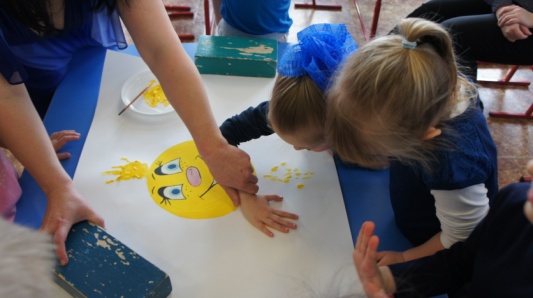 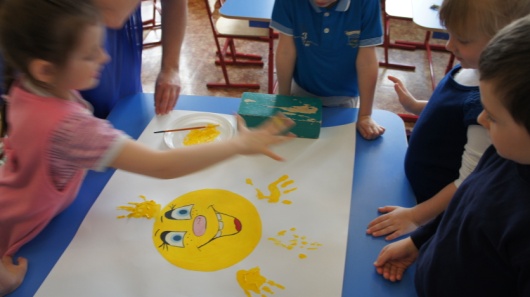 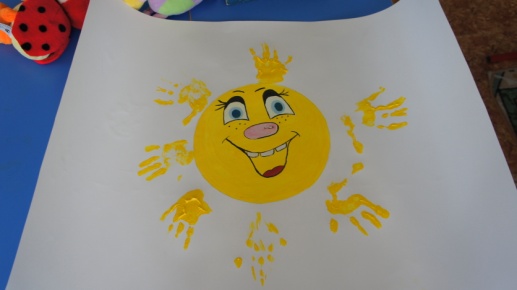 Логопед ( в роли весны): Молодцы, справились! 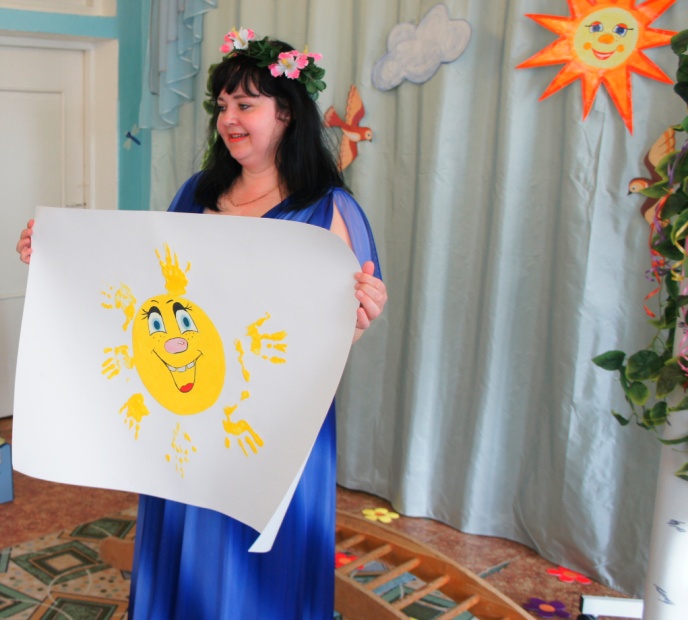 Наше солнышко стало ещё краше. А теперь отгадайте  весенние загадки:Он идет, а мы бежим,
Он догонит все равно!
В дом укрыться мы спешим,
Будет к нам стучать в окно,
И по крыше тук да тук!
Нет, не впустим, милый друг!
Дети: дождь.Раскалённая стрела 
Дуб свалила у села.
Дети:  Молния.Это что за потолок? 
То он низок, то высок, 
То он сер, то беловат, 
То чуть-чуть голубоват. 
А порой такой красивый - 
Кружевной и синий-синий!
Дети:  Небо.Бежал по тропке луговой - 
Кивали маки головой. 
Бежал по речке голубой - 
Речка сделалась рябой.
Дети: Ветер.На ветках — плотные комочки,
В них дремлют клейкие листочки. (Почки.)Ты весь мир обогреваешь
И усталости не знаешь,
Улыбаешься в оконце,
А зовут тебя все ...
Дети: Солнце.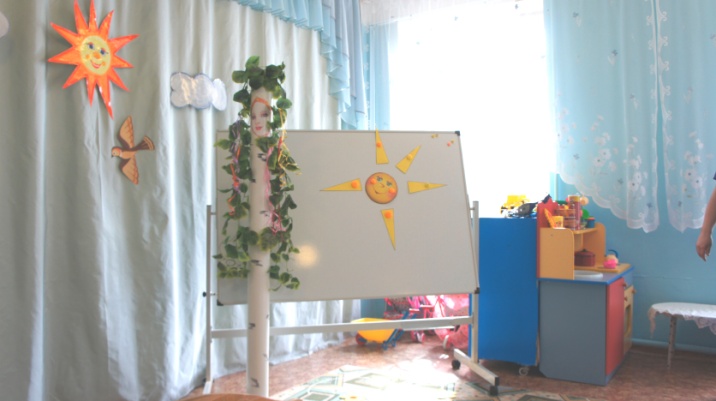 Логопед ( в роли весны): Правильно ! Молодцы! Посмотрите на солнышко, которое появилось у нас в группе.  Оно стало радостное и светлое!  Спасибо! Вот вы и помогли мне солнце вернуть! Уходи зима седаяУж весна идёт  цветная!    Вам понравилось наше путешествие ?  Возьмите солнышко, которое улыбается, если «Да»!  Но если не понравилось наше путешествие в весенний лес , то возьмите грустное солнышко.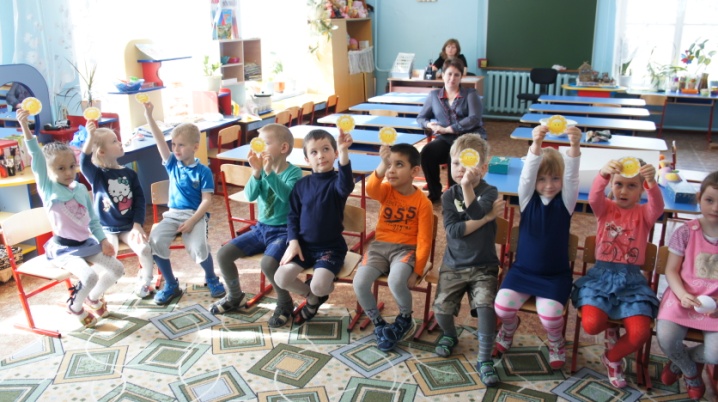 Ребята, вы были такими добрыми и внимательными. Это Солнышко будет висеть у вас в группе, и дарить вам своё тепло. Пора и мне возвращаться! До свидания!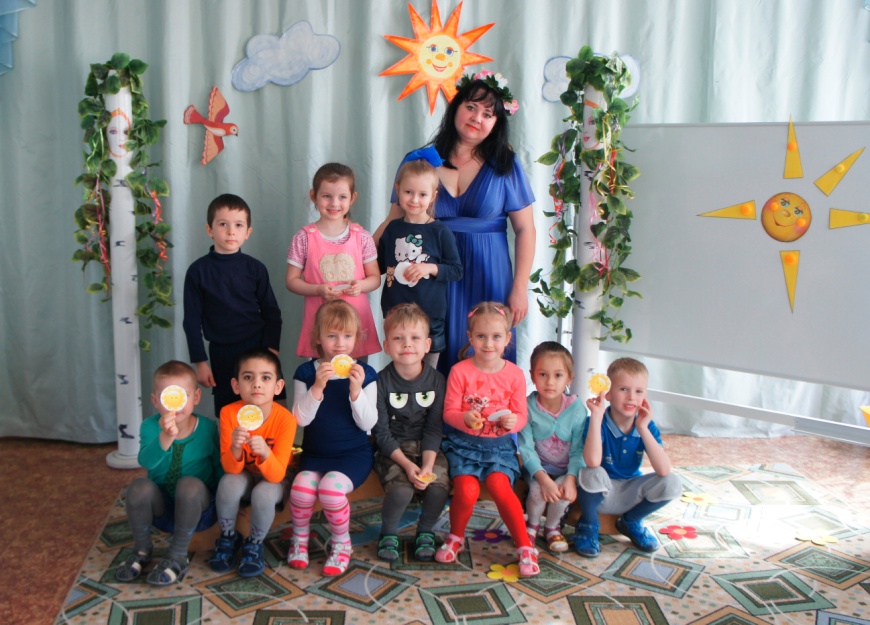 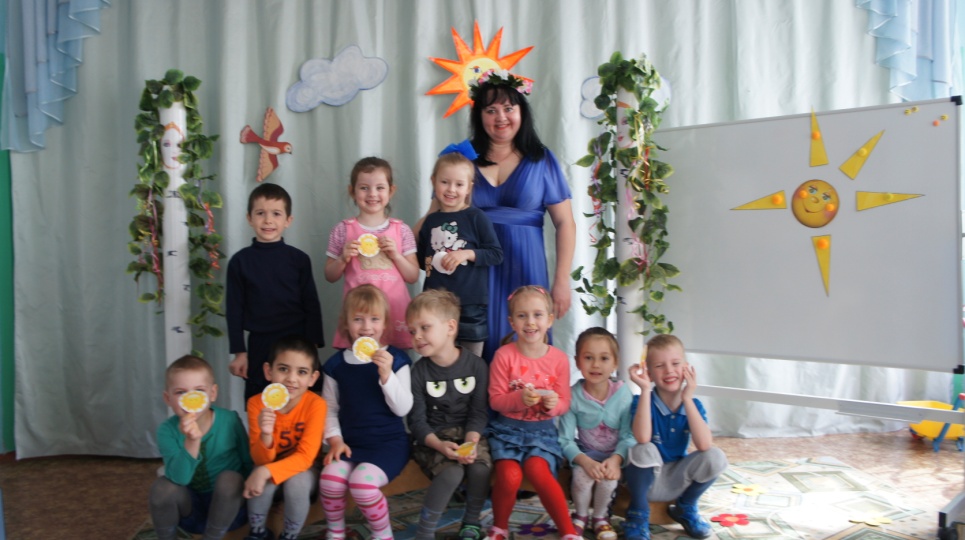 